Beat That!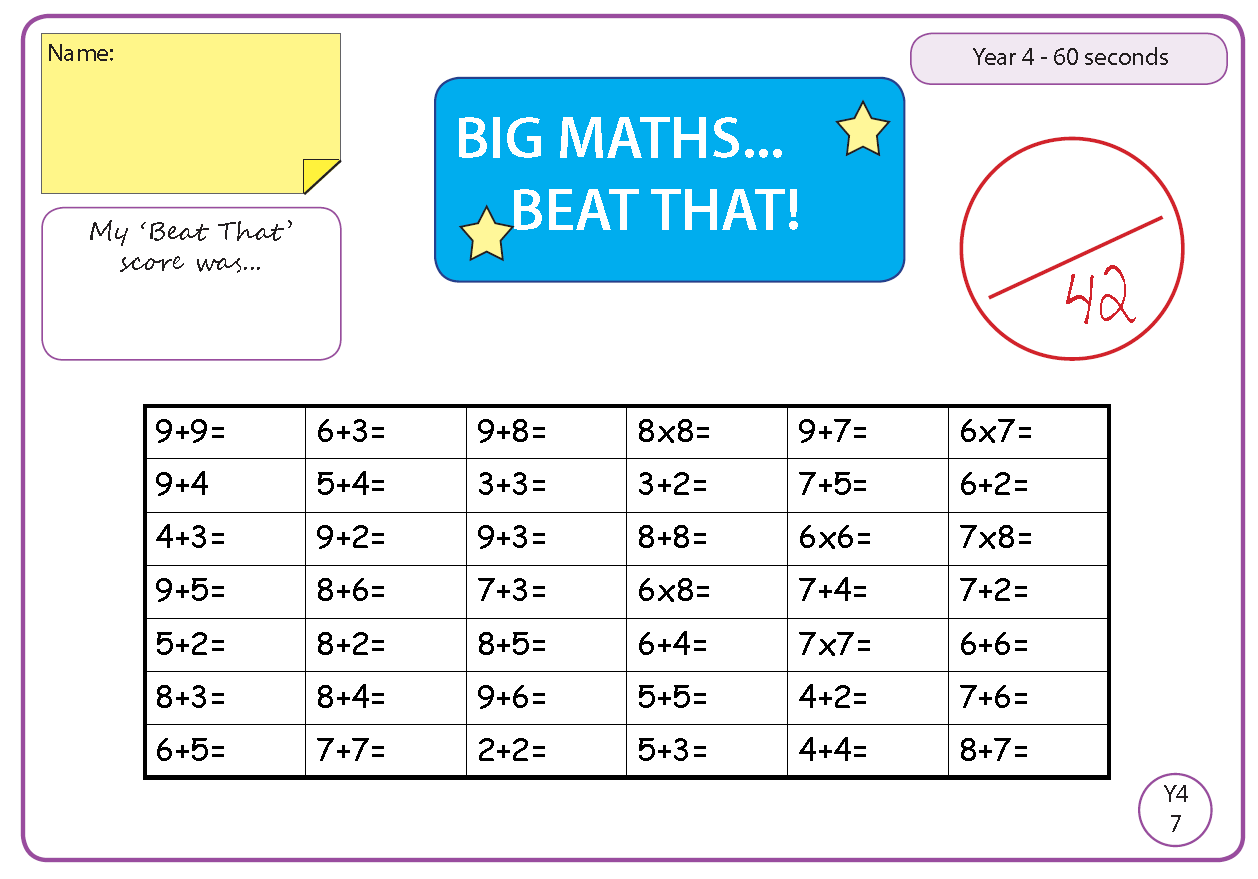 Beat That!Beat That!Beat That!Beat That!Spelling Test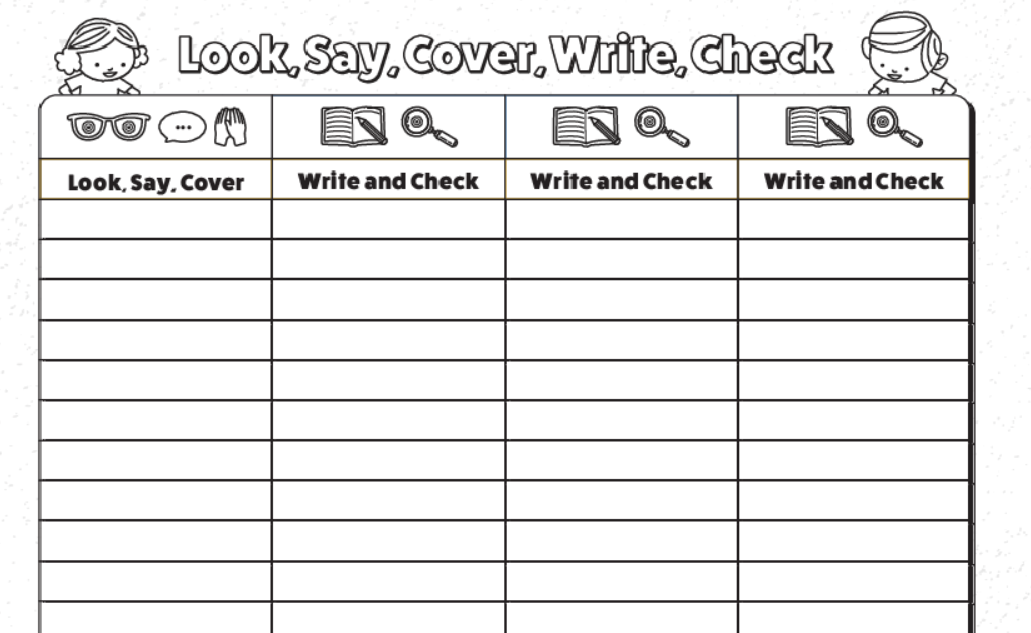 Time and SubjectLearning ObjectiveTask/Link/Resources8.45-9.00ReadingLO: To practise and consolidate existing reading skills.Read your individual reading book, either in your head or out loud.9.00-9.15Morning MathsLO: To consolidate recall of number facts. Revision LO: To round to the nearest 1000.Complete today’s Beat That- scroll down below today’s timetable to find the questions. Remember, it is the same one every day for a week. Can you beat your own score?Morning Maths: In Morning Maths today, you are going to revise your knowledge of place value. Click the link below and select the video Round to the nearest 1000.Week 3 - Number: Place Value | White Rose Maths9.15-9.45SpellingLO: To practise Year 3/4 Common Exception words.This week, we are going to practise spelling some of our tricky orange words! 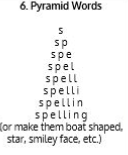 Use Pyramid Words to practise spelling this week’s orange words:medicine, mention, minute, natural, naughty, notice, occasion, occasionally, often, opposite, ordinary9.45-10.00Active breakLO: To boost my concentration through movement.Join in with the Go Noodle clip below to get you moving!https://family.gonoodle.com/activities/life-of-the-party10.00-11.00EnglishSPaG Revision LO: To identify adverbs.LO: To analyse ‘Carnival Jumbie’For today’s SPaG Daily Practice, revise your knowledge of adverbs:What is an adverb? - BBC BitesizeFollow the link below to have a go at today’s English lesson:To analyse 'Carnival Jumbie' (thenational.academy)11.00- 11.15 Break11.00- 11.15 Break11.00- 11.15 Break11.15-12.15MathsLO: To practise my recall of the 10 times table.LO: To build and compare different wholes from the same unit fractions that represent the same length.Follow the link below to practise the 10 times table and get moving!https://www.bbc.co.uk/teach/supermovers/ks1-maths-the-10-times-table-with-webster-the-spider/zm32cqt Follow the link below to have a go at today’s maths lesson:  Build and compare different wholes from the same unit fractions that represent the same length (thenational.academy)   12.15-1.00Dinner12.15-1.00Dinner12.15-1.00Dinner1.00-1.15StorytimeLO: To listen to a story for pleasure. Listen to Chapter 26 of The Mystwick School of Musicraft:Audible Stories: Free Audiobooks for Kids | Audible.com1.15-2.30RHELO: To understand the water cycle.Follow the link to have a go at today’s lesson:H20 (thenational.academy)2.30-3.00MusicLO: To recognise time signatures.Follow the link below to have a go at today’s lesson:https://classroom.thenational.academy/lessons/recognising-time-signatures-6rv36d Time and SubjectLearning ObjectiveTask/Link/Resources8.45-9.00ReadingL.O: To practise and consolidate existing reading skills.Read your individual reading book, either in your head or out loud.9.00-9.15Morning MathsLO: To consolidate recall of number facts.Revision LO:  To count in 25s.Complete today’s Beat That- scroll down below today’s timetable to find the questions. Remember, it is the same one every day for a week. Can you beat your own score?Morning Maths: In Morning Maths today, you are going to revise your knowledge of place value. Click the link below and select the video Count in 25s.Week 4 - Number: Place Value | White Rose Maths 9.15-9.45SpellingLO: To practise Year 3/4 Common Exception words.This week, we are going to practise spelling some of our tricky orange words!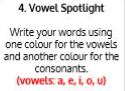 Use Vowel Spotlight to practise spelling this week’s words:medicine, mention, minute, natural, naughty, notice, occasion, occasionally, often, opposite, ordinary9.45-10.00Active breakL.O: To boost my concentration through movement.Join in with the Go Noodle clip below to get you moving! https://family.gonoodle.com/activities/cheerleader10.00-11.00EnglishSPaG Revision LO: To identify adverbs.LO: To practise and apply our knowledge of suffixes: -ial.For today’s SPaG Daily Practice, revise your knowledge of adverbs by answering the question below: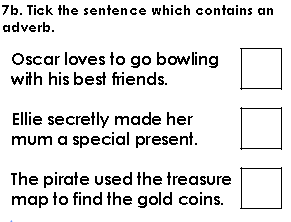 Follow the link below to have a go at today’s English lesson:To practise and apply knowledge of suffixes: -ial, including test (thenational.academy)11.00- 11.15 Break11.00- 11.15 Break11.00- 11.15 Break11.15-12.15MathsLO: To practise my recall of the 10 times table.LO: To build and compare different wholes from the same unit fractions that represent different lengths.Follow the link below to practise the 10 times table:https://www.timestables.co.uk/10-times-table.html Follow the link below to have a go at today’s maths lesson:   Build and compare different wholes from the same unit fractions that represent different lengths (thenational.academy)12.15-1.00Dinner12.15-1.00Dinner12.15-1.00Dinner1.00-1.15StorytimeLO: To listen to a story for pleasure. Listen to Chapter 27 of The Mystwick School of Musicraft:Audible Stories: Free Audiobooks for Kids | Audible.com1.15-2.30Topic-RHELO: To understand the importance of recycling.Follow the link below to have a go at today’s lesson:Reduce, reuse, recycle (thenational.academy)2.30-3.00FrenchLO:  To practise the language needed to order food in French.Follow the link below to have a go at today’s lesson:Eating Out - KS2 French - BBC Bitesize - BBC BitesizeTime and SubjectLearning ObjectiveTask/Link/Resources8.45-9.00ReadingL.O: To practise and consolidate existing reading skills.Read your individual reading book, either in your head or out loud.9.00-9.15Morning MathsLO: To consolidate recall of number facts. Revision LO: To count forwards and backwards through 0.Complete today’s Beat That- scroll down below today’s timetable to find the questions. Remember, it is the same one every day for a week. Can you beat your own score?Morning Maths: In Morning Maths today, you are going to revise your knowledge of place value. Click the link below and select the video Introducing negative numbers.Week 4 - Number: Place Value | White Rose Maths  9.15-9.45SpellingLO:  To practise Year 3/4 Common Exception words.This week, we are going to practise spelling some of our tricky orange words.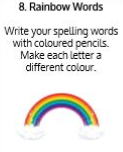 Use Rainbow Words to practise spelling this week’s words:medicine, mention, minute, natural, naughty, notice, occasion, occasionally, often, opposite, ordinary 9.45-10.00Active breakLO: To boost my concentration through movement.Join in with the Go Noodle clip below to get you moving!https://family.gonoodle.com/activities/kidz-bop-shuffle10.00-11.00EnglishSPaG Revision LO: To identify adverbs.LO: To analyse ‘Carnival Dance Lesson’For today’s SPaG Daily Practice, revise your knowledge of adverbs by answering the question below: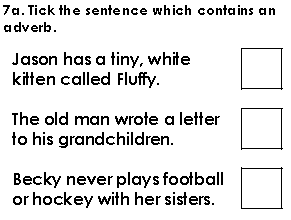 Follow the link below to have a go at today’s English lesson:To analyse 'Carnival Dance Lesson' (thenational.academy)11.00- 11.15 Break11.00- 11.15 Break11.00- 11.15 Break11.15-12.15MathsLO: To practise my recall of the 10 times table.LO: To build and compare wholes when different unit fractions represent different amounts.Follow the link below to practise the 10 times table and get moving!https://www.youtube.com/watch?v=8yxMJUHBslY Follow the link below to have a go at today’s maths lesson:Build and compare wholes when different unit fractions represent different amounts (thenational.academy)  12.15-1.00Dinner12.15-1.00Dinner12.15-1.00Dinner1.00-1.15StorytimeLO: To listen to a story for pleasure. Listen to Chapter 28 of The Mystwick School of Musicraft:Audible Stories: Free Audiobooks for Kids | Audible.com1.15-2.30Topic- P.ELO: To develop strength and stamina.Follow the link to have a go at today’s PE activity:FROZEN - ELSA'S WORKOUT - YouTube2.30-3.00RHELO: To understand the water cycle.Follow the link to have a go at today’s lesson:H20 (thenational.academy)Time and SubjectLearning ObjectiveTask/Link/Resources8.45-9.00ReadingL.O: To practise and consolidate existing reading skills.Read your individual reading book, either in your head or out loud.9.00-9.15Morning MathsLO: To consolidate recall of number facts. Revision LO: To count forwards and backwards through 0.Complete today’s Beat That- scroll down below today’s timetable to find the questions. Remember, it is the same one every day for a week. Can you beat your own score?Morning Maths: In Morning Maths today, you are going to revise your knowledge of place value. Click the link below and select the video Negative numbers.Week 4 - Number: Place Value | White Rose Maths  9.15-9.45SpellingLO:  To practise Year 3/4 Common Exception words.This week, we are going to practise spelling some of our tricky orange words. 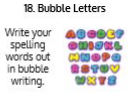 Use Bubble Letters to practise spelling this week’s words:medicine, mention, minute, natural, naughty, notice, occasion, occasionally, often, opposite, ordinary9.45-10.00Active breakLO: To boost my concentration through movement.Join in with the Go Noodle clip below to get you moving!https://family.gonoodle.com/activities/dance-monkey10.00-11.00EnglishSPaG Revision LO: To identify adverbs.LO: To generate and develop vocabulary.  For today’s SPaG Daily Practice, revise your knowledge of adverbs by answering the question below: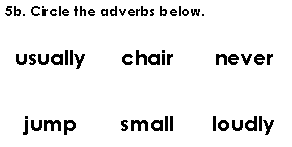 Follow the link below to have a go at today’s English lesson:To generate and develop vocabulary (Part 2) (thenational.academy)11.00- 11.15 Break11.00- 11.15 Break11.00- 11.15 Break11.15-12.15MathsLO: To practise my recall of the 10 times table.LO: To build and compare different wholes from different unit fractions that represent different quantities.Follow the link below to practise the 10 times table:http://www.snappymaths.com/multdiv/10xtable/interactive/newlook/10xtablebtcd.htm Follow the link below to have a go at today’s lesson:Build and compare different wholes from different unit fractions that represent different quantities (thenational.academy)12.15-1.00Dinner12.15-1.00Dinner12.15-1.00Dinner1.00-1.15StorytimeLO: To listen to a story for pleasure. Listen to Chapter 29 of The Mystwick School of Musicraft:Audible Stories: Free Audiobooks for Kids | Audible.com1.15-3.00PELO: To build strength and stamina.Follow the link to have a go at today’s PE activity:Harry Potter 'Enchanted Spells' Kids Workout - YouTubeTime and SubjectLearning ObjectiveTask/Link/Resources8.45-9.00ReadingL.O: To practise and consolidate existing reading skills.Read your individual reading book, either in your head or out loud.9.00-9.15Morning MathsLO: To consolidate recall of number facts.Revision LO:To use Roman Numerals.Complete today’s Beat That- scroll down below today’s timetable to find the questions. Remember, it is the same one every day for a week. Can you beat your own score?Morning Maths: In Morning Maths today, you are going to revise your knowledge of place value. Click the link below and select the video Roman Numerals.Week 4 - Number: Place Value | White Rose Maths  9.15-9.45SpellingLO: To practise Year 3/4 Common Exception words.This week, we are going to practise spelling some of our tricky orange words.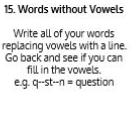 Use Words without Vowels to practise spelling this week’s words:medicine, mention, minute, natural, naughty, notice, occasion, occasionally, often, opposite, ordinary Spelling Test:Scroll down below today’s timetable to use the look, cover, write, check sheet to help you to test yourself on this week’s words.9.45-10.00Active breakL.O: To boost my concentration through movement.Join in with the Go Noodle clip to get you moving!https://family.gonoodle.com/activities/wake-up10.00-11.00EnglishSPaG Revision LO: To identify adverbs.LO: To write a poem.For today’s SPaG Daily Practice, revise your knowledge of adverbs by answering the question below: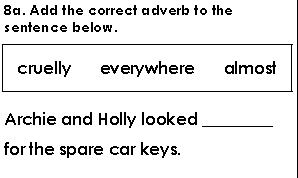 Follow the link below to have a go at today’s lesson: To write a poem (thenational.academy) 11.00- 11.15 Break11.00- 11.15 Break11.00- 11.15 Break11.15-12.15MathsLO: To practise my recall of the 10 times table.LO: To build and compare wholes when different unit fractions represent different amounts.Follow the link below to practise the 10 times table:http://www.snappymaths.com/multdiv/10xtable/interactive/newlook/10xmissintd.htm Follow the link below to have a go at today’s lesson:Build and compare wholes when different unit fractions represent different amounts (thenational.academy)12.15-1.00Dinner12.15-1.00Dinner12.15-1.00Dinner1.00-1.15StorytimeLO: To listen to a story for pleasure. Listen to Chapter 1 of House of Teeth.Audible Stories: Free Audiobooks for Kids | Audible.com1.15-3:00YogaGolden Time LO: To develop core strength and flexibility.Join in with this relaxing yoga session:https://www.youtube.com/watch?v=nRkojdFPjjI